„Gödöllő Város Önkormányzat közigazgatási területén 2 részben kerékpárút és gyalogút építése és felújítása Dózsa György út külső és belső szakaszon, illetve térrendezés”tárgyú, uniós értékhatár alatti, a Kbt. 115. § (1)-(2) bekezdése szerint az ajánlattételi felhívás közvetlen megküldésével induló közbeszerzési eljárás.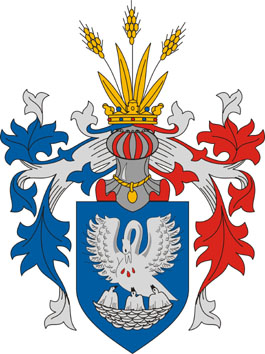 ÚTMUTATÓ ÉS NYILATKOZATMINTÁKAjánlatkérő:Gödöllő Város Önkormányzata(2100 Gödöllő, Szabadság tér 7.)2017.Felelős akkreditált közbeszerzési szaktanácsadó:Dr. Csendes Richárd (00015)1051 Budapest, József Nádor tér 1-3. III. emeletkozbeszerzes@csendesconsulting.hu  +36 TARTALOMJEGYZÉK1. RÉSZ: ÚTMUTATÓ AZ AJÁNLATTEVŐKNEK	3A.	Általános rész	31. Általános rendelkezések	32. Közös ajánlattétel és projekttársaság létrehozásának kizárása	33. Kommunikáció az ajánlati időszak alatt	44. A Közbeszerzési Dokumentumok tartalma	45. Kiegészítő tájékoztatás	5B.	Az ajánlatok összeállításának tartalmi és formai követelményei	56. Az ajánlat elkészítése	57. Az ajánlat nyelve	68. A benyújtandó igazolások, nyilatkozatok jegyzéke	79. Ajánlatkérői tájékoztatás	82. RÉSZ: NYILATKOZATMINTÁK	10I.1. Melléklet: Felolvasólap	11I.2. Melléklet: Ajánlati nyilatkozat a Kbt. 66. § (2) bekezdése szerint	12I.3. Melléklet: Nyilatkozat üzleti titokról	13I.4. Melléklet: Nyilatkozat a Kbt. 66.§ (4) bekezdése szerint	14I.5. Melléklet: Nyilatkozat a kizáró okok fenn nem állásáról	15I.6. Melléklet: A 321/2015. (X. 30.) Korm. r. 17. § (2) bekezdése szerinti nyilatkozat	16I.7. Melléklet: Közös ajánlattételről szóló megállapodás	17I.8. Melléklet: Nyilatkozat a Kbt. 66. § (6) bekezdés a)-b) pontja szerint	18I.9. Melléklet: Nyilatkozat az építési és szerelési felelősségbiztosításról	19I.10. Melléklet: Nyilatkozat az elektronikus adathordozón benyújtott ajánlat egyezéséről	201. RÉSZ: ÚTMUTATÓ AZ AJÁNLATTEVŐKNEKA.	Általános rész1. Általános rendelkezésekAz ajánlattevőnek kell viselnie minden, az ajánlatának elkészítésével és benyújtásával kapcsolatban felmerülő költséget, ezzel kapcsolatosan ajánlatkérő költségtérítést nem fizet.Az ajánlattevőknek a Közbeszerzési Dokumentumokban közölt információkat bizalmas anyagként kell kezelniük. A közbeszerzési dokumentumok nem átruházhatók.Sem a Közbeszerzési Dokumentumokat, sem annak részeit, vagy másolatait nem lehet másra felhasználni, mint az abban leírt munkák céljára.A vállalkozási szerződés odaítélésére lefolytatott eljárás a közbeszerzésekről szóló 2015. évi CXLIII. törvény (továbbiakba: Kbt.), valamint a kapcsolódó végrehajtási rendeletek alapján kerül lebonyolításra.Az Ajánlatkérő feltételezi, hogy ajánlattevő ismeri a jelen közbeszerzési eljárásra, illetőleg a nyertessel kötendő vállalkozási szerződésre vonatkozó hatályos magyar törvényeket és jogi előírásokat. Az ajánlattevő ajánlatának benyújtásával elismeri, hogy tisztában van a hatályos, valamint az ajánlat megtételekor ismert, a teljesítésre kihatóan hatályossá váló törvényekkel és jogszabályokkal, és ajánlatát ezek figyelembevételével állítja össze.2. Közös ajánlattétel és projekttársaság létrehozásának kizárásaTöbb ajánlattevő közösen is tehet ajánlatot. Közös ajánlattétel esetében elegendő az egyik ajánlattevőnek vagy az ajánlatban megnevezett alvállalkozónak a közbeszerzési dokumentumokat igazoltan letölteni.Ebben az esetben a közös ajánlattevők a Kbt. 35. § (2) bekezdésének megfelelően kötelesek maguk közül egy, a közbeszerzési eljárásban a közös ajánlattevők nevében eljárni jogosult képviselőt megjelölni. A közös ajánlattevők csoportjának képviseletében tett minden nyilatkozatnak egyértelműen tartalmaznia kell a közös ajánlattevők megjelölését (Kbt. 35. § (3) bekezdés). A Kbt. 35. § (6) bekezdése alapján a közös ajánlattevők a szerződés teljesítéséért az ajánlatkérő felé egyetemlegesen felelnek.Az ajánlattevőknek ajánlatukhoz csatolniuk kell cégszerűen aláírt közös nyilatkozatukat a közös ajánlattételről, amelynek legalább az eljárni jogosult képviselőt és az egyetemleges felelősségvállalást rögzíteni kell.A közös ajánlatot benyújtó gazdasági szereplők személyében az ajánlattételi határidő lejárta után változás nem következhet be (Kbt. 35. § (7) bekezdés).Az ajánlattételre felhívott gazdasági szereplők közösen nem tehetnek ajánlatot. Az ajánlattételre felhívott gazdasági szereplő jogosult közösen ajánlatot tenni olyan gazdasági szereplővel, amelynek az ajánlatkérő nem küldött ajánlattételi felhívást.A Kbt. 36.§ (1) bekezdése szerint„Az ajánlattevő vagy részvételre jelentkező ugyanabban a közbeszerzési eljárásban – részajánlat-tételi lehetőség biztosítása esetén ugyanazon rész tekintetében -a) nem tehet másik ajánlatot más Ajánlattevővel közösen, illetve nem nyújthat be másik részvételi jelentkezést más részvételre jelentkezővel közösen,b) más ajánlattevő, illetve részvételre jelentkező alvállalkozójaként nem vehet részt,c) más ajánlattevő, illetve részvételre jelentkező szerződés teljesítésére való alkalmasságát nem igazolhatja [65. § (7) bekezdés].”A Közbeszerzési Döntőbizottság a konzorciumok jog- és ügyfélképességével kapcsolatosan a következőkben ismertetett bírósági ítéletekre és döntőbizottsági joggyakorlatra hívta fel a közbeszerzési eljárásokban részt vevők figyelmét:A Fővárosi Ítélőtábla 3.Kf.27.267/2009/11. ítélete szerint a konzorciumoknak jogképességük, önálló jogalanyiságuk nincs, saját nevük alatt jogok szerzésére és kötelezettségek vállalására nem jogosultak. A konzorciumot polgári jogi szerződés hozza létre, a konzorciumi szerződés a szerződő felek között kötelmi jogviszonyt keletkeztet. A konzorciumi szerződéssel nem jön létre a szerződő felektől elkülönült jogi személy. Sem a Kbt., sem más jogszabály a konzorciumot jogalanyisággal, jogképességgel nem ruházza fel, ezért harmadik személyek felé szerződéses nyilatkozatot a tagok személyesen vagy képviselő útján tehetnek.Ajánlatkérő a közös ajánlatot tevő nyertesektől nem követeli meg, és nem teszi lehetővé gazdasági társaság, illetve jogi személy (projekttársaság) létrehozását. Ez vonatkozik az önálló ajánlattevőkre is.3. Kommunikáció az ajánlati időszak alattAz eljárás során az ajánlattevők joghatályos kommunikációt ajánlatkérővel kizárólag írásban (levél, telefax, email) folytathatnak. Minden ettől eltérő úton történő kommunikációt ajánlatkérő figyelmen kívül hagy.A postán feladott ajánlatokat az ajánlatkérő csak akkor tekinti határidőn belül benyújtottnak, ha annak kézhezvételére az ajánlattételi határidőig sor kerül. Az ajánlat beadási módja megválasztásának kockázatait az ajánlattevő köteles viselni. Az ajánlatot személyesen munkanapokon – hétfőtől péntekig 9.00 és 14.00 óra között, vagy előzetesen egyeztetett időpontban, az ajánlattételi határidő napján 9.00 és 11.00 óra között lehet leadni4. A Közbeszerzési Dokumentumok tartalma1. RÉSZ: ÚTMUTATÓ AZ AJÁNLATTEVŐKNEK2. RÉSZ: NYILATKOZATMINTÁK3. RÉSZ: SZERZŐDÉSTERVEZET (Külön mellékelve)4. RÉSZ: MŰSZAKI LEÍRÁS, ÁRAZATLAN KÖLTSÉGVETÉS (Külön mellékelve)5. Kiegészítő tájékoztatásAz ajánlattevők a Felhívással és a Közbeszerzési Dokumentumokkal kapcsolatban felmerült kérdéseiket kizárólag írásban nyújthatják be.Minden ilyen tájékoztatási kérelmet e-mailben, telefaxon vagy levélben kell eljuttatni a Felhívás A mellékletében meghatározott címre azzal, hogy a kiegészítő tájékoztatás iránti kérelmet minden esetben meg kell küldeni szerkeszthető formátumban is a kozbeszerzes@csendesconsulting.hu e-mail címre!Amennyiben ajánlattevőnek nem áll rendelkezésére telefax vagy e-mail elérhetőség - a Kbt. 41. § (5) bekezdésének alkalmazása mellett - a tájékoztatási kérelem levélben nyújtandó be a Felhívás A mellékletében meghatározott címre.Ajánlatkérő az eljárásban a kiegészítő tájékoztatást a Kbt. 56. §-ában foglaltak szerint adja meg.Ajánlatkérő a Kbt. 114. § (6) bekezdése vonatkozásában, a kiegészítő tájékoztatás esetében ésszerű időnek tekinti az ajánlattételi határidő lejártát megelőző második munkanapot (tájékoztatás megküldésére). A kiegészítő tájékoztatás iránti kérelem benyújtásának Kbt. 56. § (3) bekezdés szerinti határideje ennek megfelelően az ajánlattételi határidőt megelőző második munkanapot, mint válaszadási határidőt megelőző negyedik nap.Az ajánlattevő kizárólagos felelőssége, hogy olyan telefax-elérhetőséget és/vagy email címet adjon meg, amely a megküldendő dokumentumok fogadására 24 órában alkalmas. Ugyancsak az ajánlattevő felelőssége, hogy a szervezeti egységén belül a kiegészítő tájékoztatás időben az arra jogosulthoz kerüljön.A kapcsolattartó személlyel közöltek az ajánlattevő, illetve közös ajánlattétel esetén valamennyi közös ajánlattevő vonatkozásában joghatályos közlésnek minősülnek.Az átvett kiegészítő tájékoztatások minden további jogcselekmény nélkül az ajánlat részét képezik, azok tartalma a felek közötti jogviszonyra irányadó.B.	Az ajánlatok összeállításának tartalmi és formai követelményei6. Az ajánlat elkészítéseAz ajánlatot írásban, 1 papír alapú példányban, zárt csomagolásban, az ajánlati felhívásban megadott címre közvetlenül vagy postai úton kell benyújtani az ajánlattételi határidő lejártáig.Az ajánlatnak az elején tartalomjegyzéket kell tartalmaznia, mely alapján az ajánlatban szereplő dokumentumok oldalszám alapján megtalálhatóak.A csomagoláson „Ajánlat –” „Gödöllő Város Önkormányzat közigazgatási területén 2 részben kerékpárút és gyalogút építése és felújítása Dózsa György út külső és belső szakaszon, illetve térrendezés „„Az ajánlattételi határidő lejárta előtt nem bontható fel!”megjelölést kell feltüntetni. Ajánlatkérő nem vállal felelősséget azon ajánlatok idő előtti felbontása miatt, amelyeket a fentiek szerint meghatározott módon nem jelöltek meg.Az ajánlatban lévő minden dokumentumot (nyilatkozatot) a végén alá kell írnia az erre jogosult(ak)nak vagy olyan személynek, vagy személyeknek aki(k) erre a jogosult személy(ek)től írásos felhatalmazást kaptak. Az ajánlat minden olyan oldalát, amelyen - az ajánlat beadása előtt - módosítást hajtottak végre, az adott dokumentumot aláíró személynek vagy személyeknek a módosításnál is kézjeggyel kell ellátni.Ajánlattevő köteles csatolni továbbá a cégszerűen aláírt eredeti - a papír alapú példánnyal mindenben megegyező - ajánlatát teljes terjedelmében írásvédett (jelszó nélkül olvasható, nem szerkeszthető) formátumban kettő elektronikus adathordozón (Pl.: CD vagy DVD) a papír alapú példányt tartalmazó zárt csomagolásban elhelyezve.Ajánlattevő köteles csatolni a kifejezett nyilatkozatát arra vonatkozólag, hogy a fentiek szerinti adathordozón benyújtott ajánlatának tartalma teljes mértékben megegyezik az általa benyújtott eredeti megjelölésű ajánlat tartalmával.7. Az ajánlat nyelveAz Ajánlatkérő felhívja az ajánlattevők figyelmét, hogy a közbeszerzési eljárás nyelve a magyar. Ennek megfelelően az ajánlatot magyar nyelven kell beadni, az eljárás során mindennemű levelezés és kapcsolattartás csak ezen a nyelven történik. Joghatás kiváltására csak a magyar nyelvű nyilatkozatok, okiratok alkalmasak. Amennyiben bármely ajánlathoz csatolt okirat, igazolás nyilatkozat, stb. nem magyar nyelven került kiállításra, úgy annak a Kbt. 47. § (2) bekezdés alapján hiteles vagy az ajánlattevő általi felelős fordítását be kell nyújtani. Ajánlatkérő a magyar nyelvű dokumentumot tekinti irányadónak.8. A benyújtandó igazolások, nyilatkozatok jegyzékeTartalomjegyzék (oldalszámozással)Felolvasólap– I.1. számú nyilatkozatminta és árazott költségvetésAjánlati nyilatkozat a Kbt. 66. § (2) bekezdése szerint – eredeti példány – I.2. számú nyilatkozatmintaNyilatkozat az üzleti titokról – I.3. számú nyilatkozatmintaNyilatkozat a Kbt. 66. § (4) bekezdése szerint –  I.4. számú nyilatkozatmintaJogi helyzetet igazoló dokumentumok - meghatalmazás (adott esetben)Aláírási címpéldány vagy ügyvéd által ellenjegyzett aláírás minta az ajánlattevő, illetve adott esetben a kapacitásait rendelkezésre bocsátó gazdasági szereplő nevében aláíró személy tekintetébenKizáró okok fenn nem állásának igazolásához:Nyilatkozat a kizáró okok fenn nem állásáról a Kbt. 67. § (1)-(2) bekezdése szerint a 114. § (2) bekezdésére, illetve a 321/2015. (X. 30.) Korm. rendelet 17. § (1) bekezdésére figyelemmel - I.5. számú nyilatkozatmintaNyilatkozat a 321/2015. (X. 30.) Korm. rendelet 17. § (2) bekezdése szerint az alvállalkozók vonatkozásában – I.6. számú nyilatkozatmintaTovábbi nyilatkozatok, információk és dokumentumokKözös ajánlattételről szóló megállapodás – I.7. számú nyilatkozatminta – adott esetbenNyilatkozat az alvállalkozókról Kbt. 66. § (6) bekezdés a)-b) pontja szerint – I.8. számú nyilatkozatmintaNyilatkozat az építési és szerelési tevékenységre vonatkozó felelősségbiztosításról – I.9. számú nyilatkozatmintaNyilatkozat az elektronikus adathordozón benyújtott ajánlat egyezéséről – I.10. számú nyilatkozatmintaÁrazott költségvetésA Közbeszerzési Dokumentumokban szereplő nyilatkozatminták használata nem kötelező! 9. Ajánlatkérői tájékoztatásA Kbt. 73. § (5) bekezdése alapján ajánlatkérő az alábbiakban adja meg azon szervezetek (hatóságok) nevét és címét (elérhetőségét), amelyektől az ajánlattevők megfelelő tájékoztatást kaphatnak a munkavállalók védelmére, a munkafeltételekre vonatkozó kötelezettségekről, amelyeknek a teljesítés helyén és a szerződés teljesítése során meg kell felelni.Budapest Fővárosi Kormányhivatal Munkavédelmi és Munkaügyi Szakigazgatási Szervének Munkavédelmi Felügyelősége1056 Budapest, Bástya u. 35.Postacím: 1438 Budapest Pf. 520.tel: 06-1-323-3600fax: 06-1-323-3602E-mail: budapestfv-kh-mmszsz@ommf.gov.huBudapest Fővárosi Kormányhivatal Munkavédelmi és Munkaügyi Szakigazgatási Szervének Munkaügyi Felügyelősége1132 Budapest, Visegrádi u. 49.Postacím: 1438 Budapest Pf. 520.tel: 06-1-323-3600fax: 06-1-323-3602E-mail: budapestfv-kh-mmszsz@ommf.gov.huAdózás:Nemzeti Adó- és Vámhivatal Központi Hivatalcím: 1054 Budapest, Széchenyi u. 2.Telefon: +36-1-428-5100Fax: +36-1-428-5382.Kék szám (mobilhálózatból is hívható): 06-40/42-42-42Környezetvédelem:Országos Környezetvédelmi, Természetvédelmi és Vízügyi Főfelügyelőség1016 Budapest, Mészáros u. 58/a.1539 Budapest, Pf. 675.Tel.: 1/2249-100Fax: 1/2249-262Honlap: www.orszagoszoldhatosag.gov.huEgészségvédelem:Országos Tisztifőorvosi HivatalCím: 1097 Budapest, Albert Flórián út. 2.Levelezési cím: 1437 Budapest, Pf. 839.Központi telefonszám: 06-1-476-1100Központi faxszám: 06-1-476-1390Fogyatékossággal élők esélyegyenlősége:Emberi Erőforrások Minisztériuma, Társadalmi Felzárkózásért Felelős ÁllamtitkárságSzékhely: 1054 Budapest, Báthory u. 10. Telefonszám: 06-1-795-54-78e-mail: tarsadalmifelzarkozas@emmi.gov.huA Magyar Bányászati és Földtani Hivatal területileg illetékes bányakapitányságaiMegnevezés: Budapesti Bányakapitányság Cím: 1145 Budapest Columbus u. 17-23. Postacím: 1145 Budapest Columbus u. 17-23. Telefon: (36-1) 373-1800 Fax: (36-1) 373-1810 Email: bbk@mbfh.hu2. RÉSZ: NYILATKOZATMINTÁKI.1. Melléklet: FelolvasólapKözbeszerzés tárgya:„Gödöllő Város Önkormányzat közigazgatási területén 2 részben kerékpárút és gyalogút építése és felújítása Dózsa György út külső és belső szakaszon, illetve térrendezés”Ajánlattevő megnevezése:székhely:cégjegyzékszám:adószám:1. rész: Gödöllő, Dózsa György út menti (Széchenyi utca - Haraszti út közötti szakaszok) gyalog és kerékpárút építése – külső szakasz.2. rész: Gödöllő, Dózsa György út menti (körösfői Kreisch Aladár utca – Szabadság tér közötti szakaszok) gyalog és kerékpárút építése, továbbá Szabadság tér és környezetének megújítása – belső szakasz.Kelt: …..........................., ………. év ….................. hó …..... nap………..………									(cégszerű aláírás)I.2. Melléklet: Ajánlati nyilatkozat a Kbt. 66. § (2) bekezdése szerintKözbeszerzés tárgya:„Gödöllő Város Önkormányzat közigazgatási területén 2 részben kerékpárút és gyalogút építése és felújítása Dózsa György út külső és belső szakaszon, illetve térrendezés”A vonatkozó Ajánlattételi Felhívásra és Közbeszerzési Dokumentumokra válaszul alulírottak ezennel nyilatkozzuk, hogy:1	Áttanulmányoztuk, és teljes egészében elfogadjuk a 2017 …… napján megküldött Ajánlattételi Felhívás és a Közbeszerzési Dokumentumok tartalmát. Ezennel fenntartások és korlátozások nélkül, és teljes egészében elfogadjuk feltételeit, és ajánlatunk elfogadása esetén a szerződést cégszerűen aláírjuk, és teljesítjük.2	Nyilatkozzuk továbbá, hogy az Ajánlattételi Felhívásban és a Közbeszerzési Dokumentumokban meghatározott feltételeknek, és határidőknek megfelelően, a szerződés teljesítésére a felolvasólapon megjelölt összeg ellenében vállalkozunk.KAPCSOLATTARTÓ SZEMÉLY (ezen ajánlatnál)Kelt: …..........................., ………. év ….................. hó …..... nap………..………	(cégszerű aláírás)I.3. Melléklet: Nyilatkozat üzleti titokrólKözbeszerzés tárgya:„Gödöllő Város Önkormányzat közigazgatási területén 2 részben kerékpárút és gyalogút építése és felújítása Dózsa György út külső és belső szakaszon, illetve térrendezés”Alulírott ………………………………………, mint a nyilatkozattevő cég cégjegyzésre jogosult képviselője, a fenti közbeszerzési eljárás során kijelentem, hogya) ajánlatunk üzleti titkot tartalmazó dokumentumot nem tartalmaz.b) az ajánlatunkban csatolt alábbi dokumentumok üzleti titkot tartalmaznak, ezért azok nyilvánosságra hozatalát megtiltjuk: …………………. figyelemmel azonban az információs önrendelkezési jogról és az információszabadságról szóló 2011. évi CXII. törvény 27. §. (3) bekezdésében foglaltakra.Az üzleti titokká nyilvánítás indokolása dokumentumonként: ……………….(*Kérjük az a) vagy a b) pont kitöltését)Kelt: …..........................., ………. év ….................. hó …..... nap………..………	(cégszerű aláírás)I.4. Melléklet: Nyilatkozat a Kbt. 66.§ (4) bekezdése szerintKözbeszerzés tárgya:„Gödöllő Város Önkormányzat közigazgatási területén 2 részben kerékpárút és gyalogút építése és felújítása Dózsa György út külső és belső szakaszon, illetve térrendezés”Alulírott ………………………………………, mint a nyilatkozattevő cég cégjegyzésre jogosult képviselője, a fenti közbeszerzési eljárás során kijelentem, hogy az ajánlattevő a kis- és középvállalkozásokról, fejlődésük támogatásáról szóló 2004. évi XXXIV. törvény alapján nem minősül kis- és középvállalkozásnak középvállalkozásnak minősül kisvállalkozásnak minősül mikrovállalkozásnak minősül.Kelt: …..........................., ………. év ….................. hó …..... nap………..………	(cégszerű aláírás)I.5. Melléklet: Nyilatkozat a kizáró okok fenn nem állásáról(Kbt. 67. § (1)-(2) bekezdés; 114. § (2) bekezdés; 321/2015. (X. 30.) Korm. rendelet 17. § (1) bekezdés)Alulírott …………………………………..……….., mint a(z) ………………………………………… ajánlattevő cégjegyzésre jogosult képviselője büntetőjogi felelősségem tudatábann y i l a t k o z o m,hogy a „Gödöllő Város Önkormányzat közigazgatási területén 2 részben kerékpárút és gyalogút építése és felújítása Dózsa György út külső és belső szakaszon, illetve térrendezés” tárgyú közbeszerzési eljárásban részt vevő ……………………………………………… -vel mint ajánlattevővelszemben nem állnak fenna Kbt. 62. § (1) bekezdés g)-k), m) és q) pontjaiban foglalt kizáró okok.Nyilatkozom továbbá, hogy ajánlattevő gazdasági szervezet1) olyan társaságnak minősül, amelyet szabályozott tőzsdén jegyeznek.2) olyan társaságnak minősül, amelyet nem jegyeznek szabályozott tőzsdén.a) Tekintettel arra, hogy az ajánlattevőt nem jegyzik szabályozott tőzsdén, a 321/2015. (X. 30.) Korm. r. 8. § i) pont ib) alpontja alapján nyilatkozom, hogy a pénzmosás és a terrorizmus finanszírozása megelőzéséről és megakadályozásáról szóló 2007. évi CXXXVI. törvény (a továbbiakban: pénzmosásról szóló törvény) 3. § r) pont ra)-rb) vagy rc)-rd) alpontja szerint definiált valamennyi tényleges tulajdonos neve és állandó lakóhelye:…………………………….…………………………….b) Tekintettel arra, hogy az ajánlattevőt nem jegyzik szabályozott tőzsdén, a 321/2015. (X. 30.) Korm. r. 8. § i) pont ib) alpontja alapján nyilatkozom, hogy a pénzmosás és a terrorizmus finanszírozása megelőzéséről és megakadályozásáról szóló 2007. évi CXXXVI. törvény (a továbbiakban: pénzmosásról szóló törvény) 3. § r) pont ra)-rb) vagy rc)-rd) alpontja szerinti tényleges tulajdonos nincs.(*Kérjük az 1.) vagy a 2.) pont; illetve a 2) pont tekintetében az a) vagy b) pont kitöltését)Kelt: …..........................., ………. év ….................. hó …..... nap………..………	(cégszerű aláírás)I.6. Melléklet: A 321/2015. (X. 30.) Korm. r. 17. § (2) bekezdése szerinti nyilatkozatAlulírott …………………………………..……….., mint a(z) ………………………………………… ajánlattevő cégjegyzésre jogosult képviselője büntetőjogi felelősségem tudatábankijelentem,hogy a „Gödöllő Város Önkormányzat közigazgatási területén 2 részben kerékpárút és gyalogút építése és felújítása Dózsa György út külső és belső szakaszon, illetve térrendezés” tárgyú közbeszerzési eljárásban a szerződés teljesítéséhez nem veszünk igénybe a Kbt. 62. § (1) bekezdés g)-k), m) és q) pontjaiban foglalt kizáró okok hatálya alá eső alvállalkozót.Kelt: …..........................., ………. év ….................. hó …..... nap………..………	(cégszerű aláírás)I.7. Melléklet: Közös ajánlattételről szóló megállapodásamely létrejött egyrészről:………………………………….székhely:				……………….adószám: 				……………….cégjegyzékszám: 			……………….képviselő neve: 			……………….,másrészről………………………………….székhely:				……………….adószám: 				……………….cégjegyzékszám: 			……………….képviselő neve: 			……………….a továbbiakban, mint Közös Ajánlattevők között az alulírott helyen és időben az alábbi feltételek szerint:1.	Közös Ajánlattevők közös ajánlatot kívánnak tenni az alábbi közbeszerzési eljárás során:Ajánlatkérő: Gödöllő Város ÖnkormányzatKözbeszerzés tárgya: „Gödöllő Város Önkormányzat közigazgatási területén 2 részben kerékpárút és gyalogút építése és felújítása Dózsa György út külső és belső szakaszon, illetve térrendezés”Megajánlott rész:2.	Közös Ajánlattevők nevében a közbeszerzési eljárásban eljárni jogosult képviselő tagja: ………………………..3.	Közös Ajánlattevők a jelen megállapodás aláírásával az 1. pontban megjelölt közbeszerzési eljárás során való nyertességük esetén a Kbt. 35. § (6) bekezdésnek megfelelően egyetemleges felelősséget vállalnak a szerződés teljesítéséért.Kelt: …..........................., ………. év ….................. hó …..... napI.8. Melléklet: Nyilatkozat a Kbt. 66. § (6) bekezdés a)-b) pontja szerintAlulírott …………………………………..……….., mint a(z) ………………………………………… ajánlattevő cégjegyzésre jogosult képviselője büntetőjogi felelősségem tudatábankijelentem,hogy a „Gödöllő Város Önkormányzat közigazgatási területén 2 részben kerékpárút és gyalogút építése és felújítása Dózsa György út külső és belső szakaszon, illetve térrendezés” tárgyú közbeszerzési eljárás alapján megkötendő szerződés teljesítése során az alábbi munkarészek tekintetében kívánunk alvállalkozót igénybe venni:1. rész:a közbeszerzésnek az alábbi része (részei) vonatkozásában veszünk igénybe alvállalkozót:..............................................................................................................................az ajánlat benyújtásakor már ismert alvállalkozók megnevezése:2. rész:a közbeszerzésnek az alábbi része (részei) vonatkozásában veszünk igénybe alvállalkozót:..............................................................................................................................az ajánlat benyújtásakor már ismert alvállalkozók megnevezése:Kelt: …..........................., ………. év ….................. hó …..... nap………..………	(cégszerű aláírás)I.9. Melléklet: Nyilatkozat az építési és szerelési felelősségbiztosításrólAlulírott ..........................................., mint a(z) ...................................................... cégjegyzésre / kötelezettségvállalásra jogosult képviselője büntetőjogi felelősségem tudatábankijelentem,hogy a „Gödöllő Város Önkormányzat közigazgatási területén 2 részben kerékpárút és gyalogút építése és felújítása Dózsa György út külső és belső szakaszon, illetve térrendezés” tárgyú közbeszerzési eljárás alapján kötendő szerződés megkötésének időpontjáig építési és szerelési felelősségbiztosítási szerződést kötünk, vagy meglévő felelősségbiztosításunkat kiterjesztjük az Ajánlatkérő által előírt mértékű és terjedelmű felelősségbiztosításra, amelynek mértéke 1. részben:legalább ………….- Ft/káresemény, …………...- Ft/év;2. részben:legalább ………….- Ft/káresemény, …………...- Ft/év;továbbá,Tudomásul vesszük, hogy a fenti kötelezettség elmulasztása az Ajánlatkérő szerződéskötéstől való visszalépésének minősül a Kbt. 131. § (4) bekezdése alapján, melynek következtében a második legkedvezőbb ajánlatot nyújtóval köti meg Ajánlatkérő a szerződést. Kelt: …..........................., ………. év ….................. hó …..... nap………..………	(cégszerű aláírás)I.10. Melléklet: Nyilatkozat az elektronikus adathordozón benyújtott ajánlat egyezésérőlAlulírott …………………………………..……….., mint a(z) ………………………………………… ajánlattevő cégjegyzésre jogosult képviselője büntetőjogi felelősségem tudatábankijelentem,hogy a „Gödöllő Város Önkormányzat közigazgatási területén 2 részben kerékpárút és gyalogút építése és felújítása Dózsa György út külső és belső szakaszon, illetve térrendezés” tárgyú közbeszerzési eljárás során általunk digitális adathordozókon benyújtott ajánlat a papír alapon benyújtott ajánlattal mindenben megegyezik.Kelt: …..........................., ………. év ….................. hó …..... nap………..………	(cégszerű aláírás)	KÖZBESZERZÉSI DOKUMENTUMOK	Valamennyi ajánlattevő esetébenEgyösszegű nettó ajánlati ár (forint).................................,- FtJótállás vállalt többlet időtartama........................... óraTeljesítés vállalt időtartama (min 60 naptári nap – max 100 naptári nap)...........................naptári napEgyösszegű nettó ajánlati ár (forint).................................,- FtJótállás vállalt többlet időtartama........................... óraTeljesítés vállalt időtartama (min 60 naptári nap – max 100 naptári nap)...........................naptári napNévSzervezetCímTelefonFaxE-mail……………………………………… (Közös Ajánlattevő)…………………………………… (Közös Ajánlattevő)Alvállalkozásba adni kívánt munka:Alvállalkozó megnevezése, székhelye:Alvállalkozásba adni kívánt munka:Alvállalkozó megnevezése, székhelye: